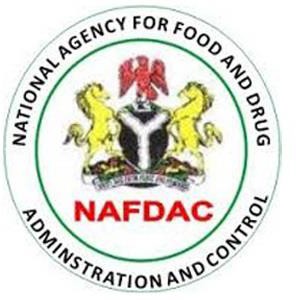 National Agency for Food & Drug Administration & Control (NAFDAC)Registration & Regulatory Affairs (R & R) DirectorateSUMMARY OF PRODUCT CHARACTERISTICS (SmPC) TEMPLATENAME OF THE MEDICINAL PRODUCTMumfer Chewable tablets (Iron (III) hydroxide polymaltose complex + Folic acid Tablets)QUALITATIVE AND QUANTITATIVE COMPOSITIONEach uncoated chewable tablet contains:Iron (III) Hydroxide Polymaltose Complex IHEquivalent to Elemental Iron	100 mgFolic Acid BP			500 mcgAppropriate overages of vitamins added to compensate for loss on storageFor a full list of excipients, see section 6.1.PHARMACEUTICAL FORMChewable TabletsBrown coloured, speckled, round, biconvex, uncoated tablets having chocolate flavor and sweet taste.CLINICAL PARTICULARSTherapeutic indicationsFor prophylaxis of iron and folic acid deficiency during pregnancyPosology and Method of AdministrationAdults only:1 tablet a day throughout pregnancy.Tablets may be chewed.Route of administration:Oral.	ContraindicationsUse in patients with a known hypersensitivity to any of the active ingredients.Use in patients with anaemia of undiagnosed aetiology.	Special Warnings and Precautions for UseThis product should be used with caution in patients with haemochromatosis and haemolytic anaemias.	Interaction with other medicinal products and other forms of interactionThe absorption of iron salts is decreased in the presence of antacids.Iron chelates with tetracyclines, absorption of both agents may be impaired.	Pregnancy and lactationNo information available	Effects on ability to drive and use machinesNo information availableUndesirable effectsSide effects include nausea, diarrhoea, constipation may occur rarely. 	OverdoseSymptoms of overdosage with iron salts include nausea and vomiting, abdominal pain, vomiting of blood and circulatory collapse. In severe cases, encephalopathy, acute hepatic necrosis and acute renal failure may develop after a latent period. Treatment consists of gastric lavage followed by the introduction of 5 g desferrioxamine into the stomach. Serum iron levels should be monitored. In severe cases intravenous desferrioxamine should be administered together with supportive and symptomatic measures as required. PHARMACOLOGICAL PROPERTIESPharmacodynamic propertiesA haematinic with added folic acid.Pharmacokinetic propertiesA haematinic with added folic acid.	Preclinical safety dataNo information available. PHARMACEUTICAL PARTICULARSList of excipientsList of excipients are Lactose Monohydrate, Colloidal Silicon Dioxide, Isopropyl alcohol, Methylene chloride, Ethy cellulose, Sugar Sucrose, Mannitol, Dextrose anhydrous, Cocoa powder, Aspartame, Methyl Parahydroxybenzoate, Propyl Hydroxybenzoate, Sodium starch glycolate, Crosscarmellose sodium, Taste essential everfresh 101 vanilla, Trusil chocolate special, Purified talc, Purified water, Magnesium stearate, Povidone IncompatibilitiesNone.Shelf life30 MonthsSpecial precautions for storageStore below 25°C. Protect from moisture and light.Nature and contents of containerA printed carton containing an insert and 3 printed aluminum stips each containing 10 brown coloured, speckled, round, biconvex, uncoated tablets having chocolate flavor and sweet taste.Special precautions for disposal and other handlingAny unused medicinal product or waste material should be disposed of in accordance with local requirements. 7. <APPLICANT/MANUFACTURERGlenmark Pharmaceuticals Limited, B/2, Mahalaxmi Chambers, 22, Bhulabhai Desai road, Mumbai – 400 026+91-253-6613999Anurag.Sharma@glenmarkpharma.